ПОЛОЖЕНИЕо проведении XV городскогоконкурса непрофессионального детского и молодежного творчества «Эхо Победы»1. Общие положения1.1. XV городской конкурс непрофессионального детского и молодежного творчества «Эхо Победы» проводится в рамках празднования Дня Победы в Великой Отечественной войне 1941-1945 гг. и Года педагога и наставника в России (далее – Конкурс). Темой Конкурса является: «Победа в Великой Отечественной войне».1.2. Настоящее положение определяет цель, задачи, порядок проведения, содержание и требования к участникам Конкурса.1.3. Учредителем и организатором Конкурса является МАУ «Дворец культуры шахтеров» (далее – Организатор). 1.4. Конкурс проводится при информационной поддержке управления культуры, спорта и молодежной политики администрации города Кемерово (далее – Учредитель).1.5. Партнерами Конкурса могут быть коммерческие, общественные, творческие организации и средства массовой информации.2. Цель и задачи Конкурса2.1. Цель Конкурса: патриотическое воспитание детей и молодежи посредством творческой деятельности коллективов и отдельных исполнителей.2.2. Задачи Конкурса:- выявление особо одаренных участников Конкурса и реализация их творческих способностей;- повышение художественного уровня исполнительского мастерства участников Конкурса;- развитие коммуникативных способностей;- выявление   новых   подходов   к   воплощению   героико-патриотической темы.3. Сроки, этапы и место проведения Конкурса 3.1. Конкурс проводится в 4 этапа: с 3 апреля 2023 г. по 5 мая 2023 г.  в МАУ «Дворец культуры шахтеров» (г. Кемерово, пр. Шахтеров, 2).3.2. 1 этап: с 3 апреля по 10 апреля 2023 г. подача заявок на Конкурс. Заявки принимаются по ссылке, на гугл-анкету которая указана в настоящем положении. https://forms.gle/nZGKmxfvhJVf48i5A 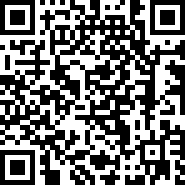 Вместе с заявкой направляется фотография или видео работы в номинации «Изобразительное искусство» и «Мы вместе» (формат JPEG, MP4, AVI.).Конкурсные работы должны быть размещены в виде ссылки любого облачного хранилища и прикреплены к гугл-анкете с открытым доступом на эту ссылку (на каждую работу должна быть своя заявка).3.3. 2 этап: 17 апреля 2023 г. в 10:00 час. - показ творческих номеров в форме концерта в номинациях: «Вокал», «Инструментальное искусство», «Творческий микс» (вокально-хореографическая композиция, вокально-инструментальная композиция).  Смотр проводится в большом зале МАУ «ДК шахтёров» (наличие сценического костюма, реквизита обязательны); 18 апреля 2023 г. в 10:00 час. - показ творческих номеров в форме концерта в номинациях: «Художественное слово», «Театр», «Творческий микс» (литературно-музыкальная композиция).  Смотр проводится в большом танцевальном зале МАУ «ДК шахтёров» (наличие сценического костюма, реквизита обязательны); 19 апреля 2023 г. в 10:00 час. - показ творческих номеров в форме концерта в номинациях: «Хореография», «Оригинальный жанр», «Творческий микс» (вокально-хореографическая композиция). Смотр проводится в большом зале МАУ «ДК шахтёров» (наличие сценического костюма, реквизита обязательны);20 апреля 2023 г. в 11:00 час. -  просмотр конкурсных работ в номинации «Изобразительное искусство»;*Примечание: Программа показа творческих номеров высылается на почту, указанную в заявке не позднее, чем за 3 рабочих дня до начала показов.3.4. 3 этап: 4 мая 2023 г. с 10:00 час. - репетиции Гала-концерта Конкурса (по отдельному графику).3.5. 4 этап: 5 мая 2023 г. в 17:00 час. - Гала-концерт Конкурса. Зрительный зал МАУ «Дворец культуры шахтеров» (г. Кемерово, пр. Шахтёров, 2.)3.6. Обязательные условия всех этапов Конкурса:электронная заявка участника; наличие сценического костюма; необходимо быть подписанным на официальные страницы учреждения в социальных сетях (https://vk.com/dksh42, ok.ru/profile/565602640862).4. Участники и условия участия 4.1. В Конкурсе принимают участие дети и молодежь города Кемерово, Кемеровской области – Кузбасса: обучающиеся образовательных учреждений, учреждений дополнительного образования, учреждений культуры, преподаватели, руководители коллективов, студенты СУЗов и ВУЗов от 3 лет и старше.  4.2. Жители Луганской и Донецкой республики, Херсонской и Запорожской областей также имеют возможность принять участие в творческих номинациях конкурса и выслать видео или фото вместе с заявкой.  4.3. Возрастные категории участников:- от 3 до 5 лет;- от 6 до 7 лет;- от 8 до 10 лет;- от 11 до 13 лет;- от 14 до 16 лет;- от 17 до 19 лет;- от 20 до 35 лет;- смешанная.5. НоминацииНоминации, представленные в положении Конкурса, делятся на дополнительные категории:- соло;- малая форма (2-5 человек);- малый ансамбль (6-15 человек);- ансамбль (свыше 15 человек).5.1. Номинация «Вокал». Данная номинация представляет собой живое исполнение и разделяется на 3 категории:эстрадный вокал;народный вокал;авторская песня.(регламент выступления не более 4-х минут)5.2. Номинация «Хореография». Данная номинация представляет собой искусство исполнения танца и разделяется на 5 категорий:современная хореография;классическая хореография;народная хореография;эстрадный танец;народная стилизация.(регламент выступления не более 4-х минут)5.3. Номинация «Инструментальное искусство». Данная номинация представляет собой исполнение произведения на музыкальных инструментах без участия человеческого голоса.(регламент выступления не более 4-х минут)5.4. Номинация «Художественное слово». Данная номинация представляет собой устное исполнение литературных произведений и разделяется на 3 категории:стихотворение;басня;проза.(регламент выступления не более 3-х минут)5.5. Номинация «Оригинальный жанр». Данная номинация представляет собой соединение элементов театральной постановки, эстрадного представления и циркового искусства и разделяется на 3 категории:цирковое искусство;театр мод;пародийный жанр.(регламент выступления не более 5-ти минут)5.6. Номинация «Театр». Данная номинация представляет собой искусство изображения выбранных произведений и разделяется на 2 категории:миниатюра;отрывок спектакля.(регламент выступления не более 7-ми минут)5.7. Номинация «Творческий микс». Данная номинация может объединять номинации: вокал, хореографическое искусство, инструментальное исполнение и художественное слово. Разделяется на 3 категории:вокально-хореографическая композиция (не более 5-ти минут);вокально-инструментальная композиция (не более 5-ти минут);литературно-музыкальная композиция (не более 10-ти минут).5.8. Номинация «Изобразительное искусство» разделяется на 4 категории: (в данной номинации фотографии самостоятельно выполненных работ на тему Дня Победы в ВОВ и года педагога и наставника в России, принимаются только при наличии заполненной гугл-анкеты https://forms.gle/nZGKmxfvhJVf48i5A  и наличии ссылки конкурсной работы с открытым доступом для просмотра. Победители и участники данной номинации будут награждены в день Гала-концерта. Оригиналы выполненных работ нужно привозить заранее ко дню отсмотра до 10 апреля 2023 года включительно). фотоискусство;декоративно-прикладное искусство;живопись;графика.Примечание.Организатор Конкурса предоставляет для размещения работ                                        в номинации «Изобразительное искусство» столы. Весь дополнительный реквизит (кубы, стенды, и прочее - иметь с собой). После завершения Гала-концерта Конкурса работы нужно забрать в течение 3-х дней.5.9. Номинация «Мы вместе» проходит в онлайн формате.  Номинация направлена на объединение и воссоединение народов России и Луганской, Донецкой республики, Херсонской и Запорожской области через творческие номера. Данная номинация подразумевает собой видео материал, в котором говорят о наших общих традициях, ценностях, истории.Примечание.Фото и видео работы принимаются только при наличии заполненной гугл-анкеты и наличии ссылки конкурсной работы с открытым доступом для просмотра в формате JPEG, MP4, AVI. https://forms.gle/nZGKmxfvhJVf48i5A  Победителям и участникам данной номинации дипломы будут отправлены на электронную почту, указанную в заявке.  6. Критерии оценки6.1. Для номинаций: вокал, хореография, художественное слово, театр, оригинальный жанр, инструментальный жанр, творческий микс:- исполнительское мастерство, в зависимости от представленной номинации;- раскрытие и соответствие выступления теме Конкурса;- художественное и музыкальное оформление номера;- оригинальность и трактовка идеи номера;- соблюдение регламента.6.2. Для номинации изобразительное искусство:- соответствие содержания работы тематике Конкурса.- художественная выразительность и новизна идеи;- уровень мастерства и качество исполнения;- оригинальность замысла и сюжетно-композиционное решение;- применение новых технологий.6.3. Для номинации «Мы вместе» - раскрытие и соответствие выступления теме Конкурса;- исполнительское мастерство;- художественное и музыкальное оформление номера;- оригинальность и трактовка идеи номера;Конкурс оценивается по 10-ти бальной системе.7. Жюри7.1. Для подведения итогов Конкурса формируется жюри, в состав которого входят специалисты управления культуры, спорта и молодежной политики администрации г. Кемерово и специалисты в области культуры и искусства. 7.2. Голосование членов жюри происходит по окончании выступления всех конкурсантов. Из числа выступивших конкурсантов по наибольшему количеству баллов жюри определяет обладателей Гран-при и дипломантов I, II, III степени, всем участникам – дипломы за участие в Конкурсе. 7.3. Форма судейства закрытая, критерии Конкурса не оспариваются и обжалованию не подлежат.8. Награждение участников8.1. Вручение дипломов за участие в Конкурсе отправляется на электронную почту, указанную в заявке в форме ссылке на облачное хранилище после всех дней отсмотров. 8.2. Победителям Конкурса присуждаются дипломы I, II, III степени в каждой номинации по каждому жанру. Вручение «Гран-при», а также дипломов победителям состоится на Гала-концерте Конкурса.8.3. Благодарственные письма руководителям победителей отправляются на электронную почту в виде ссылки на облачное хранилище в течение 5 рабочих дней после Гала-концерта. Участие в Конкурсе БЕСПЛАТНОЕ.Вход в зрительный зал на отсмотр номеров и Гала-концерт - 300 рублей.Внимание!Организатор производит видеозапись Конкурса и может использовать ее по своему усмотрению.Заявки на участие в Конкурсе принимаются до 10 апреля 2023 г. по ссылке на гугл-анкету, которая указана в п.3.2. данного положения.Подав заявку, участник дает согласие на обработку Организатором персональных данных, в том числе на совершение действий, предусмотренных в п. 3 ст. 3 Федерального закона от 27.07.2006 года № 152-ФЗ «О персональных данных» (см. Приложение №2,3).По возникшим вопросам обращаться по телефонам:45-23-37, с. 8(923) 613-93-35 Конева Маргарита Олеговна «СОГЛАСОВАНО»:Начальник УКСиМП администрации г. Кемерово______________И.Н. Сагайдак
«          » ____________ 2023 г.                                         «УТВЕРЖДАЮ»Директор МАУ «Дворец культуры шахтёров» г. Кемерово______________А.Е. Акимов      
«       » _____________ 2023 г.                                                                                         